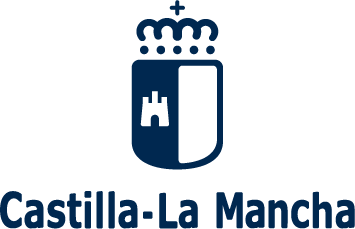 ANEXO IV Calendario de actuaciones del proceso de pruebas para la obtención del Certificado de Enseñanzas Iniciales para personas mayores de dieciocho años en la Comunidad Autónoma de Castilla-La ManchaA) PRIMERA CONVOCATORIAB) SEGUNDA CONVOCATORIAACTUACIONESCALENDARIOPresentación de solicitudes Desde el 22 de abril al 6 de mayo de 2024Publicación del listado provisional de personas admitidas y excluidas22 de mayo de 2024Reclamaciones 5 días hábilesPublicación del listado definitivo de personas admitidas y excluidas3 de junio de 2024Realización de la prueba10 de junio de 2024Publicación de calificaciones provisionales14 de junio de 2024Reclamación de calificacionesDel 17 al 21 de junio de 2024ACTUACIONESCALENDARIOPresentación de solicitudes Desde el 3 al 17 de junio de 2024Publicación del listado provisional de personas admitidas y excluidas3 de julio de 2024Reclamaciones 5 días hábilesPublicación del listado definitivo de personas admitidas y excluidas15 de julio de 2024Realización de la prueba4 de septiembre de 2024Publicación de calificaciones provisionales9 de septiembre de 2024Reclamación de calificacionesDel 10 al 16 de septiembre de 2024